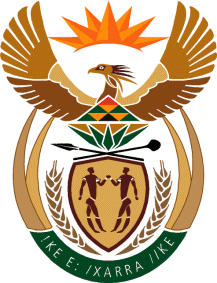 MINISTRY OF DEFENCE & MILITARY VETERANSNATIONAL ASSEMBLYQUESTION FOR WRITTEN REPLY263.	Ms R N Komane (EFF) to ask the Minister of Defence and Military Veterans:What are the reasons for her department’s continued harassment of the residents of the Marievale Military Base in Ekurhuleni in Gauteng, despite the court ruling that found that her department’s insistence at evicting REPLY:I am advised that the SANDF is not harassing anyone resident at the said Military Base.  